Están copiadas las primeras dos páginas donde se ve el objetivo de la presentación y las tres finales donde está la conclusión.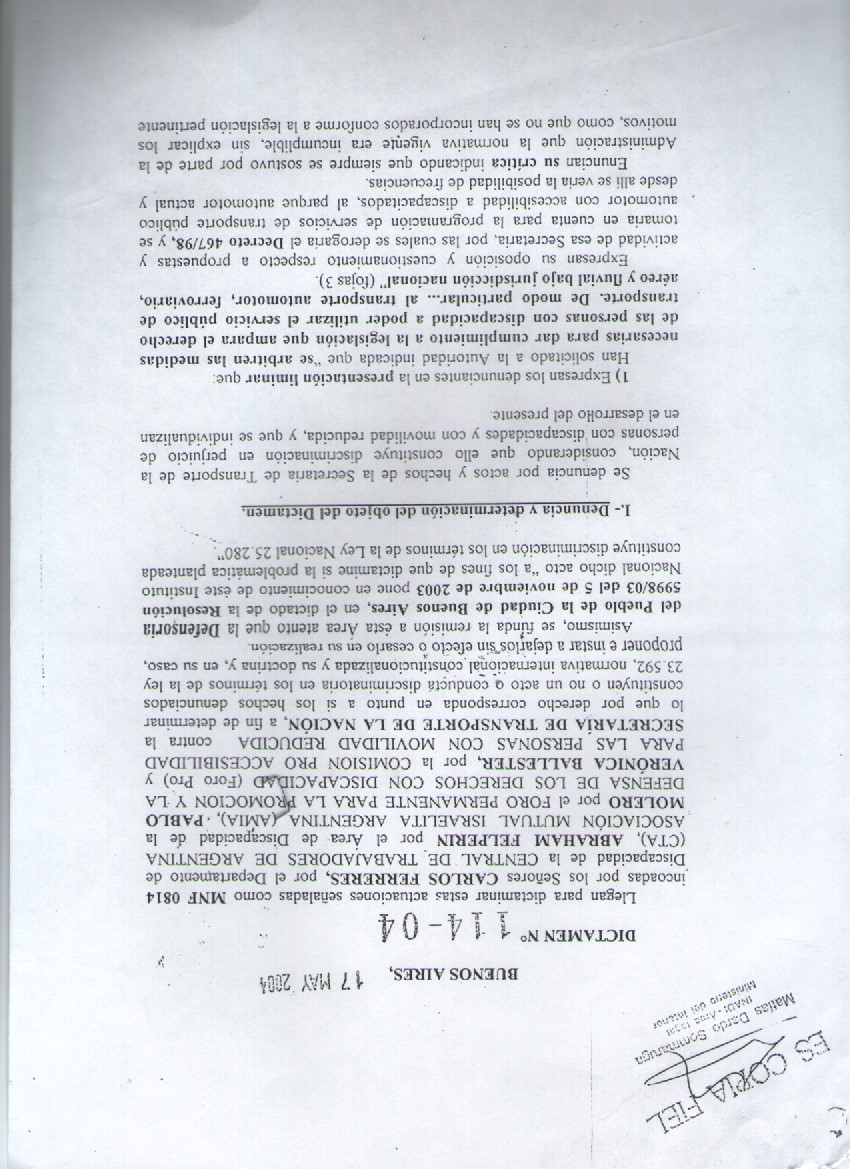 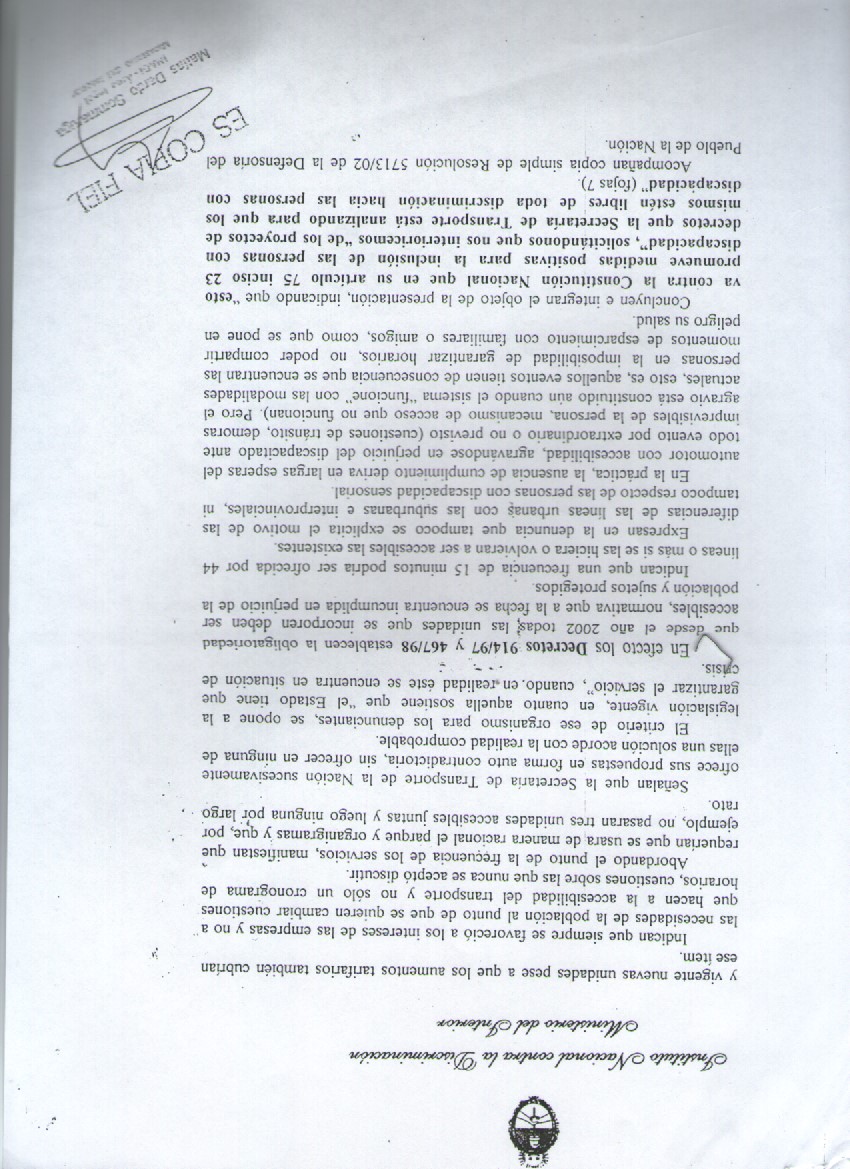 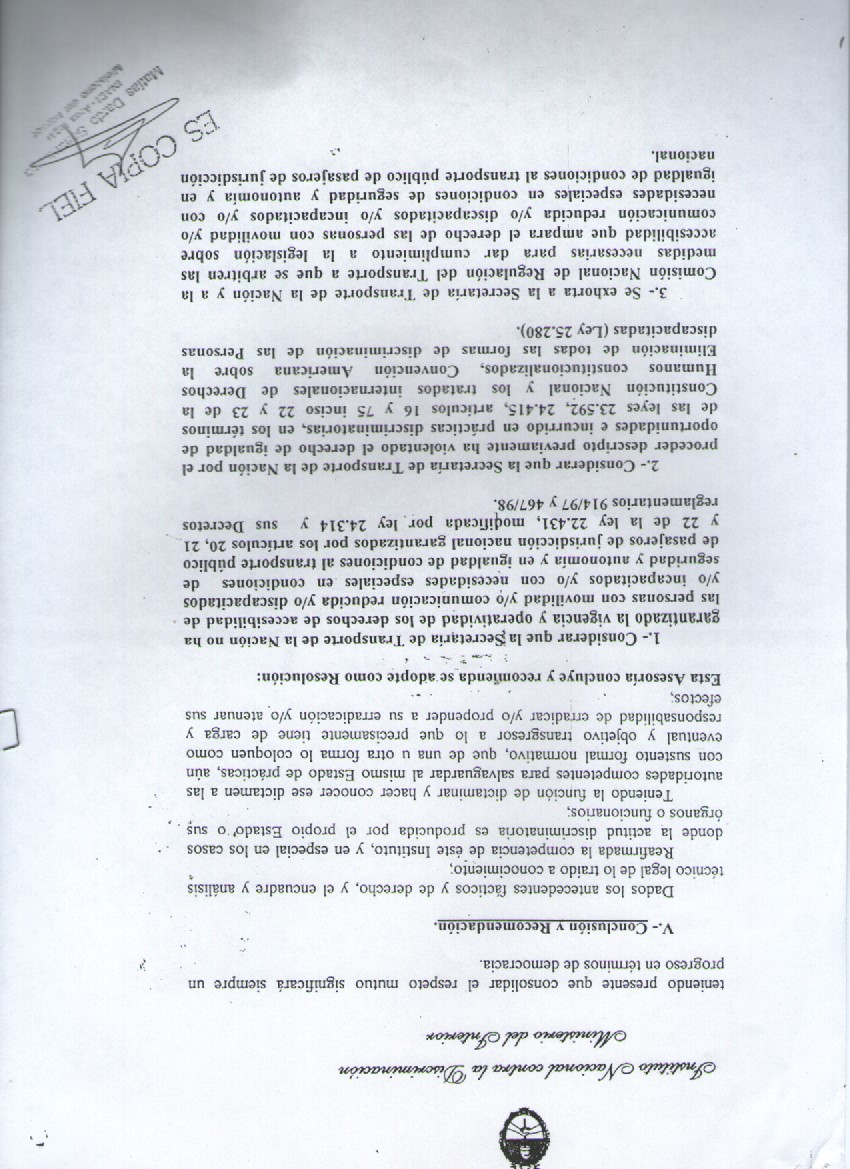 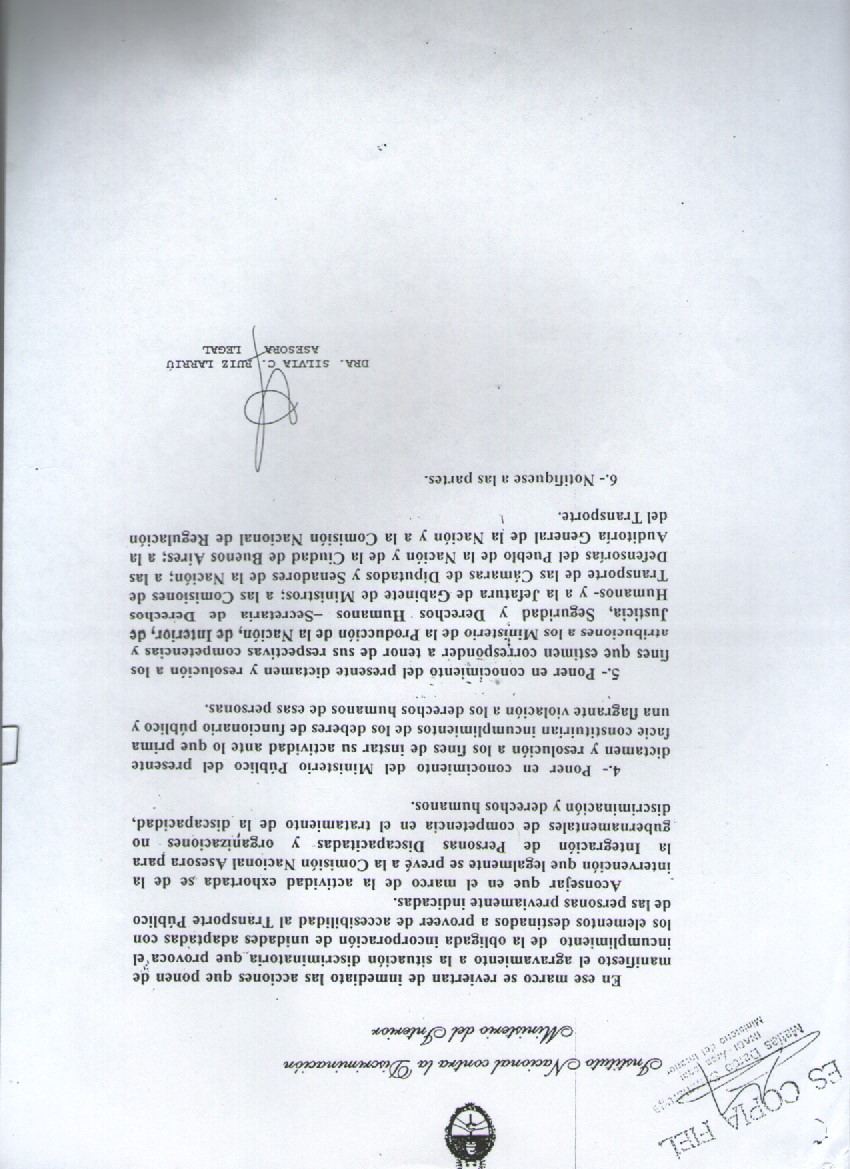 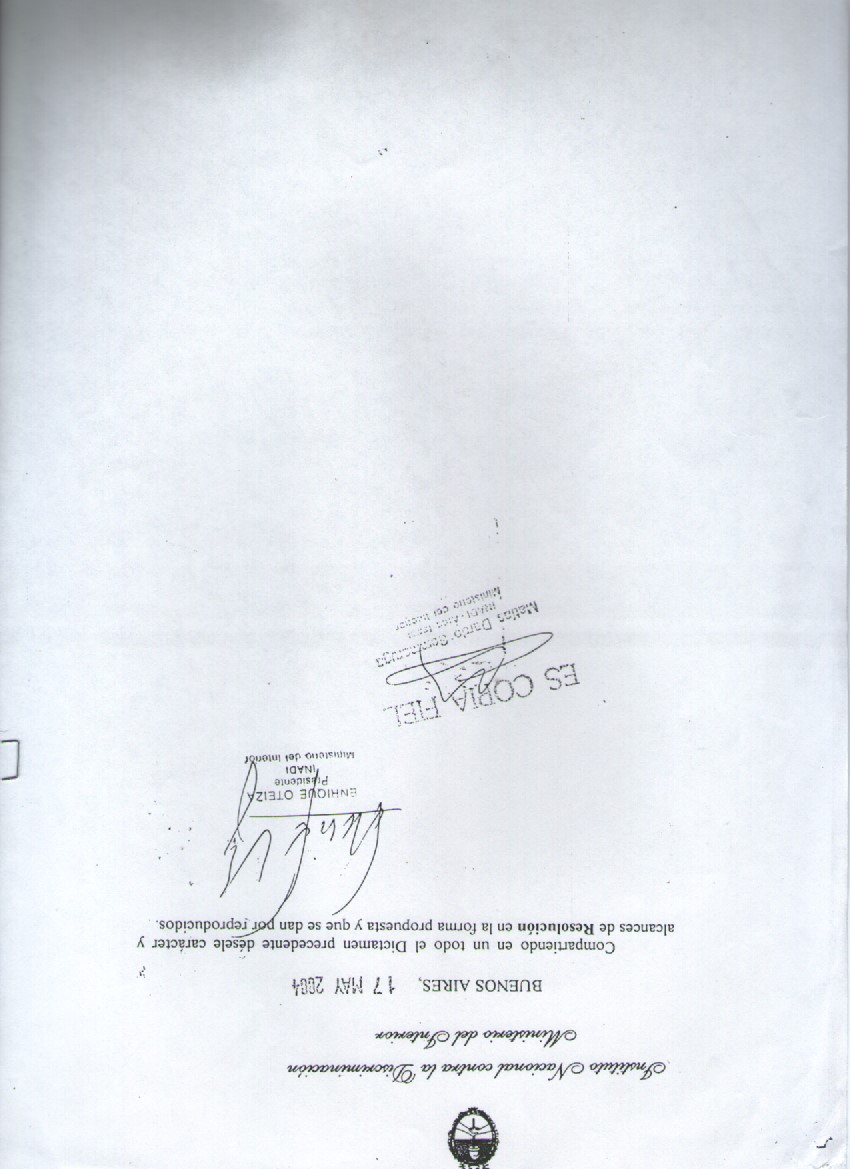 